REPÚBLICA BOLIVARIANA DE VENEZUELA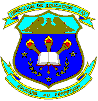 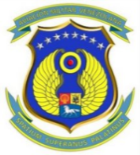 MINISTERIO DEL PODER POPULAR PARA LA DEFENSASEGUNDO COMANDO Y JEFATURA DEL ESTADO MAYORAVIACIÓN MILITAR BOLIVARIANADIRECCIÓN DE EDUCACIÓNENTREGA DE DOCUMENTOS DEL PERSONAL  DE  ASPIRANTES  AL PROCESO DE ASIMILACIÓN El historial deberá ser consignado en carpeta marrón tamaño Oficio, con separadores y su respectivo gancho. No se recibirán carpetas con documentos incompletos, ni documentos sueltos dentro de los historiales, las fotos deberán ser anexadas en sobres.Los formatos anexos al presente instructivo no deberán ser modificados bajo ningún concepto.La etiqueta de identificación de la carpeta deberá ser la siguiente:NOTA: ESTA ETIQUETA DEBE SER RECORTADA POR LA LINEA PUNTEADA (--------) E IMPRESA DOS VECES, PARA SER PEGADA EN AMBAS CARPETAS. CENTRADA Y SELLADA CON PAPEL CONTAC TRANSPARENTE.Separadores:      Ejemplo: Imprimir dos (02) veces el siguiente índice: REPÚBLICA BOLIVARIANA DE VENEZUELAMINISTERIO DEL PODER POPULAR PARA LA DEFENSASEGUNDO COMANDO Y JEFATURA DEL ESTADO MAYORAVIACIÓN MILITAR BOLIVARIANADIRECCIÓN  DE EDUCACIÓNÍ N D I C E  PROCESO  DE  ASIMILACIÓN 2020ASPIRANTE A OFICIAL ASIMILADOASPIRANTE A OFICIAL ASIMILADONOMBRE Y APELLIDO:C.I.V:ESPECIALIDAD:TELEFONO:DIRECCION:N°DOCUMENTOSOBSERVACIONES01Dos (02)  Partida de Nacimiento (Original, formato actual y 02 copias legibles).02Dos (02) fotocopias de cédula de identidad (Copia ampliada y legible al 200 %).03Dos (02) fotocopias de registro de Identificación Fiscal (RIF) (Copia legible)04Certificado de salud expedido por el Ministerio con competencia en la materia. ((con vista al original y copia legible)05Fondo Negro del Título Universitario Pre-grado, Post-grado (ORIGINAL Y 02 COPIAS LEGIBLES), debidamente registrado y certificado por el instituto donde cursó estudios.  Si es graduado en el exterior, presentar su correspondiente reválida. (Abstenerse quienes posean carta de culminación académica y que estén en espera del título).   06Calificaciones obtenidas a nivel universitario Pre-grado, Post-grado, (ORIGINAL Y 02 COPIAS LEGIBLES) debidamente certificadas por el instituto donde cursó estudios.07Copia de la Constancia de cancelación de su respectivo colegio o federación. (original y copia legible, si aplica)08Inscripción en el registro militar (con vista al original y copia legible)09Resumen Curricular (No debe excederse de dos (02) páginas, con sus respectivos soportes).10Constancia de trabajo como empleado civil de alguna de las dependencias de la Fuerza Armada Nacional Bolivariana (si aplica).11Dos (02) Referencias personales o dos referencias laborales con copia de cédula de identidad y Nº. Telefónico (Original).12Constancia de buena conducta expedida por la universidad, instituto universitario, academia, escuela, instituto militar o cualquier otro centro docente donde curso estudios (Original).13Constancia de buena conducta no mayor a 15 días, expedida por la JEFATURA CIVIL de su localidad Original).14Dos (02) Partida de Nacimiento de los Padres (Original, formato actual y 02 copias legibles).OTROSOTROSOTROS15Carta de postulación (en el caso de ser  propuesto por una Unidad o Dependencia Militar).16De ser Militar; Opinión de Comando de su respectiva Unidad  (Original).17Dos (02)  Partida de Nacimiento de hijos (Original, formato actual y 02 copias legibles).18Acta de Matrimonio (Original, formato actual y  copia legible).19Copia de las Constancias o Diplomas de Cursos realizados, cargos desempeñados, trabajos de investigación, entre otros.20Cuatro (02) Fotos de frente tipo carnet, en fondo azul claro en físico y digitalizada.21Una (01) Foto tamaño postal en fondo azul claro, cuerpo entero, trajeados con pantalón y camisa, (Caballeros) y con falda a la rodilla y blusa o vestido (Damas) en físico y digitalizada.Entregue Conforme:Recibí Conforme: